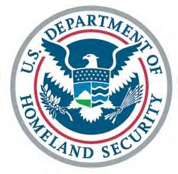 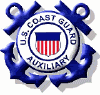 UNITED STATES DEPARTMENT OF HOMELAND SECURITYUNITED STATES COAST GUARD AUXILIARYFirst Coast Guard District, Southern Region, Division 2Flotilla 02-06Monmouth Beach Cultural Centerwww.flotilla26nj.com

Minutes for the 17 Oct 2019 meetingMeeting called to order at 1940.Guests:  Arik Sevy, potential memberAwards:           Lisa Terrill, the Flotilla Award in Appreciation for 5 years of ABS registration.          Division Award for Excellence to Flotilla 26 for Outstanding contribution to the Program Visitation.          To Fred Klapproth, 2018 Awards for Excellence Program Visitation, 1st place, Public Education, Lead Instructor 1st place and Public Education, Non-lead Instructor 1st place.         In addition to Fred from USCG E. Directorate – Certification of Appreciation for Superior Performance of Duty in Support of the Public Education Directorate during year 2018.          To Catherine Dudley, 2018 Award for Excellence, Lead Instructor, 2nd place.A presentation was made by Fred on NavRules. The powerpoint had quiz questions and everyone tried to guess the answers. (Dan Smuro knew them all!!) It was interesting, interactive and fun.FC(Fred Klapproth)  - Submitted electronically. Please put November 2 on your calendar for the D2 Training Conference, 8:30-2:15 at the Atlantic Highlands Senior Center.  It is valuable for all members of the flotilla, especially the new members. As noted in follow up emails, please check your USCGAux ID for the expiration date.VFC(Bob McNamara) – no report, but he will be sending out the minutes from the Division meeting.FSO-SR(Catherine Dudley) – Minutes from the Sept. meeting were approved. FSO-FN(Vince Mancino) – submitted electronically.  Motion to accept the finance report for the month, made and passed. Please refer to his report about dues. Checks should be made out to: USCG Auxiliary, Flotilla 26.FSO-OP(Dan Smuro) – The last patrol was cancelled due to gale force winds. The patrol season ends Oct. 31.  If the water temperature is below 60 degrees, an exposure suit is required.  More suits will be put on Joe’s boat.  FSO-HR(Fred Klapproth) – sent electronically. He also has 2 new leads from National, Arik Sevy is one of themFSO-IS(Dan Smuro) – Submitted electronically.         When submitting hours for flotilla meetings, only put down travel time, he submits the meeting times for everyone.         Please note the follow up emails about the training.  This is the time to get it done and each should check their report for what training is due and when it is to be completed. FSO-MA(Walt Kudler) – Submitted electronically. Lisa took advantage of the sale of excess uniform items, and she has received them.FSO-MS(Lou Krupkin) – submitted electronically. FSO-NS(Bob McNamara) – submitted electronically.  Just out as of the meeting in the LNM that there is shoaling out by 11A in the Shrewsbury, it is a dangerous area.FSO-MT(Bob McNamara) – Submitted electronically – there will be SO and FSO leadership training included at the D2 conference.FSO-PE(Catherine Dudley) – MAST will start Oct.30.  Schedules with the times has been given to the instructors.  The state applications take time to do, if help is needed, feel free to contact her. FSO-PV(Ben Schneider)- submitted electronically. Fred did 75 of the PVs, Doug did 10 and Ben did 6 for a total of 91 visits.FSO-VE(Dave Radeschi) – Submitted electronically. A total for the year was 68, about 80% passed.  37 Staff hours were recorded.FSO-CS(Bill Szilasi) –  The Yahoo is ending its groups.  We have been using our own email, so it doesn’t affect us. Just be aware it is gone.FSO-CM – Joe brought in 2 hand held Aux/net VHS radios if someone needs them.Aviation Advisor – sent electronically. Doug will check on the ability to have members go as trainees.  There is an Ice Patrol Workshop Nov. 9 at Farmingdale Republic.Uniform and Flag – The Tropical Blue uniform was explained to the new members. As ofNov 1, the winter dress blue can be worn. If you don’t have a uniform outer coat, you can wear a civilian jacket. However, you don’t wear the hat and fasten the coat so it doesn’t look like you are in uniform.  Uniform jacket should be zipped ¾ of the way up and always have your hat.Old Business:  The nominating committee has not formalized its report yet.New Business:          There was a discussion on AUX OP training courses for crew. This training is a priority for new members.  A training schedule could be set up for the on-land tasks. Monday evenings were decided to be the best day, meeting 2 times a month.  Reading ahead what task will be covered will give a background when going over them in the training session.         The holiday party will be Dec. 19, a Thursday.  It was voted to have it at Umberto’s like last year.  Catherine will call to set it up and Walter K volunteered to be the sommelier again this year. Check emails for follow up information. The meeting/holiday gathering will be covered by the flotilla.Good and Well fare – Peter Blank had an accident and has some healing to do on his leg.  He was helpful to the flotilla during patrol season.  A card will be sent.  Dave Radeschi is having some minor surgery; we wish him well. A card will be sent.Motion to Adjourn.